        Agent & Broker 地产执照考试/九华视频教学报名表及收据房管局規定必修課 (函授/每课3学分/ 每课 21天/ 每课 $80 ): 1).____Real Estate Principle原理           2). ____Real  Estate Practice实务                                                         3).____Legal Aspect法規                         4). ____Real  Estate Finance財务                        5).____Property Management管理        6). ____Real  Estate Appraisal估价                                                     7).____Real Estate Economic經济          8).____Business Law  商法                                                                   执照考試中英辅导班 (讲課錄影网上隨時看 /另週一遠程讲課Zoom ):                                     (1).__”Real Estate Law & Practice” 含中英对照書/中英讲解/网上影視  特价    $100           (2).__Final Exams Test 含書/英文考古題/中文讲解在网上影視   特价                $50                         (3).__Mailing Cost (如需要寄書, 另收邮費及処理費)                                             $15房管局更新执照课 (每四年更新一次/函授/总共45小時/費用 $145): (1). Agency ; (2). Trust Fund;  (3). Fair Housing; (4).Ethics; (5). Risk Management; (6). Supervision; (7).Business Opportunity-I; (8).Business Opportunity-II总費用: A(  几课X$80=$      )/B($150+邮費 )/C($145) = $_______E. Student Information: (基本資料, 必需与驾照資訊相符合, 证書及考場要核对)       (1)Name:        (2)Email:       (3)Phone: (        )       (4)微信号:                                                    (加入九华同学会群/接收上課通知或交流)       (5)Address:       (6)DRE License执照号:                     / Expire执照到期:       (7)付款方式: (a) 請到附近Chase銀行把費用支付到九华地產公司帳号                 Home Times Group, Inc./Chase Bank/# 844-983-486            (b)QuickPay: 到zelle 设立付款帳, 轉款請確認公司邮址                     hometimesrealty@gmail.com /及公司电话(626)-585-8998       Student Signature:_____________;Administrator:_________程序:1. 請將本報名表發邮件到:  HomeTimesRealty@Gmail.com2. 請到銀行支付学費;3. 邮寄敎科書給你;4. 开通网上視頻;5. 参加週一晚上Zoom的遠程敎学課程;6. 有问題请电話或短訊/九华强太太(626)512-4311 / 2555 Huntington Dr. #D, San Marino, Ca. 91108             九华地产公司各种房地产有关课程说明一 .中文班 ( Chinese Class):A-1: 经纪人(Agent) 考前必修课程: 州政府房管局规定，经纪人执照考试前必修三门课，房地产原理，房地产法规，房地产实务. 本公司提供函授课程，每门课三个学分;每门课收費$ 80元; 三门课要乘三; (3X$80=$240); 包括英文电子书，辅导作业，在家网上考试，学分成績单; 同学们取得三门课的成績单后，就可以向州政府房管局报名参加正式加州政府房地产经纪人执照考试，州政府执照考试费用每次$60元，考不过可以缴费继续再考，直到考过. 本公司的函授课程，是由Real  Estate License Services 公司提供支持並發学分成績单.A-2: 经理(Broker) 考前必修课程及条件: 州政府房管局规定，Broker执照考试, 先要有 两年做经纪人的工作经验; 另外補修5-6门课;房地产法规;房地产财务; 房地产估价; 房地产管理; 房地产经济; 商业法规;( 己修过且有証書者可減修);本公司提供函授课程，每门课三个学分;每门课收费$ 80元;包括英文电子书，辅导作业，在家网上考试，学分成績单; 同学们取得八门课的成績单后，就可以向州政府房管局报名参加正式加州政府房地产Broker执照考试，州政府执照考试费用每次90元，考不过可以缴费继续再考，直到考过为止. 本公司的函授课程，是由Real  Estate License Services 公司提供支持並發学分成績单.B-1: 经纪人(Agent)执照考試中文輔导班: 经纪人(Agent)执照考试中文辅导班，费用$100元，有效期一年，包含(1)教科書-强老师编著”中英对照房地产法規及实务”,执照考试总复习大纲(电子書); (2)网上敎学視頻可以隨時上网学習;(3) 每周一晚上7:00~9:00遠程视频教学(ZOOM). (4)经纪人(Agent)模拟英文考古题, 中文讲解，看网上敎学視頻練習,另收$50元費用; (5)如寄書,加邮寄费二本書共$15.B-2: 經理(Broker)执照考試中文輔导班: 经理(Broker)执照考试中文辅导班，费用$100元，有效期一年，包含(1)教科書-强老师编著”中英对照房地产法規及实务”,执照考试总复习大纲(电子書); (2)网上敎学視頻可以隨時上网学習;(3) 每周一晚上7:00~9:00遠程视频教学(ZOOM). (4)经理(Broker)模拟英文考古题, 中文讲解，看网上敎学視頻練習,另收$50元費用; (5)如寄書,加邮寄费二本書共$15.C.经纪人执照更新辅导班: 加州政府房管局规定，所有经纪人，包括経理Broker, 每4年执照必须更新一次，必须修学45个学分，我们提供Agency; Ethic; Fair Housing; Trust Fund; Risk Management; Supervision; 及Business Opportunity I & II. 我们收费$145元，包括全部英文电子书，辅导参考作业，在家网上考试，学分及格成績单 ; 同学们取得成績单后，就可以直接在网上向加州房管局www.DRE.Ca.Gov更新执照. 另外，州政府更新执照费用由经纪人直接向州政府用信用卡付费.二. English Class英文班 (适合英语华裔/英语為主人士)A-3:Agent Required Courses: Agent applicant is required to have 3 courses completed before qualify for the State Agent License test. We offer correspondent courses through Real Estate License Service; including Real Estate Principle; Real Estate Practice and Legal aspect. Each course has three credit unit and the cost is $80, including eBook, Test materials and on line test and certificate when completed. When you finished three courses and received certificate. You may mail the Examination Application Form and Certificates and fee to State Dept. of Real Estate. Then wait for their notice to have a test day. Good Luck!A-4:Broker  Required Courses: Broker applicant  is required to have 8 courses completed and two years experiences before qualify for the State Broker License test. We offer correspondent courses through Real Estate License Service; including Real Estate Principle; Real Estate Practice; Legal Aspect; Real Estate Finance; Property Management;  Real Estate Appraisal: Real Estate Economic; Business law .Each course has three credit unit and the cost is $80, including eBook, Test materials and on line test and certificate when completed. When you finished eight courses and received certificate. You may mail the Examination Application Form and Certificates and fee to State Dept. of Real Estate. Then wait for their notice to have a test day. Good Luck!B-3: Agent License Test Review English Class : To be scheduled.B-4: Broker License Test Review English Class: To be scheduled. C. License 45 hr. Renew Courses: DRE require Every Licensee to renew their license every 4 years. We offer 45 hours Continue Education courses through Real Estate Licenses Service , including Agency; Ethic; Fair Housing; Trust Fund; Supervision; Risk Management; and Business Opportunity I & II. Our cost of administration fee is $ 145.其他各种培训课程: 包括新经纪人实务培训课程; 地产公司经理店长培训课程; 投资人投资讲座, 以及其他跟房地产有关的投资集资开发合作事项等.------------------------------------------------------------------------------------------------------------- ---Home Times Group , Inc.  ( Since 1988) / 九华地産集团---              2555 Huntington Dr., # D ; San Marino, Ca.91108                 HomeTimesRealty@Gmail.com  /www.USHome555.com (626)585-8998(O)/ (626)512-4311(ning)/(626)759-4118(victor)     -请扫描加入九华同学微信群,可以課程交流, 接收各項通知等訊息-	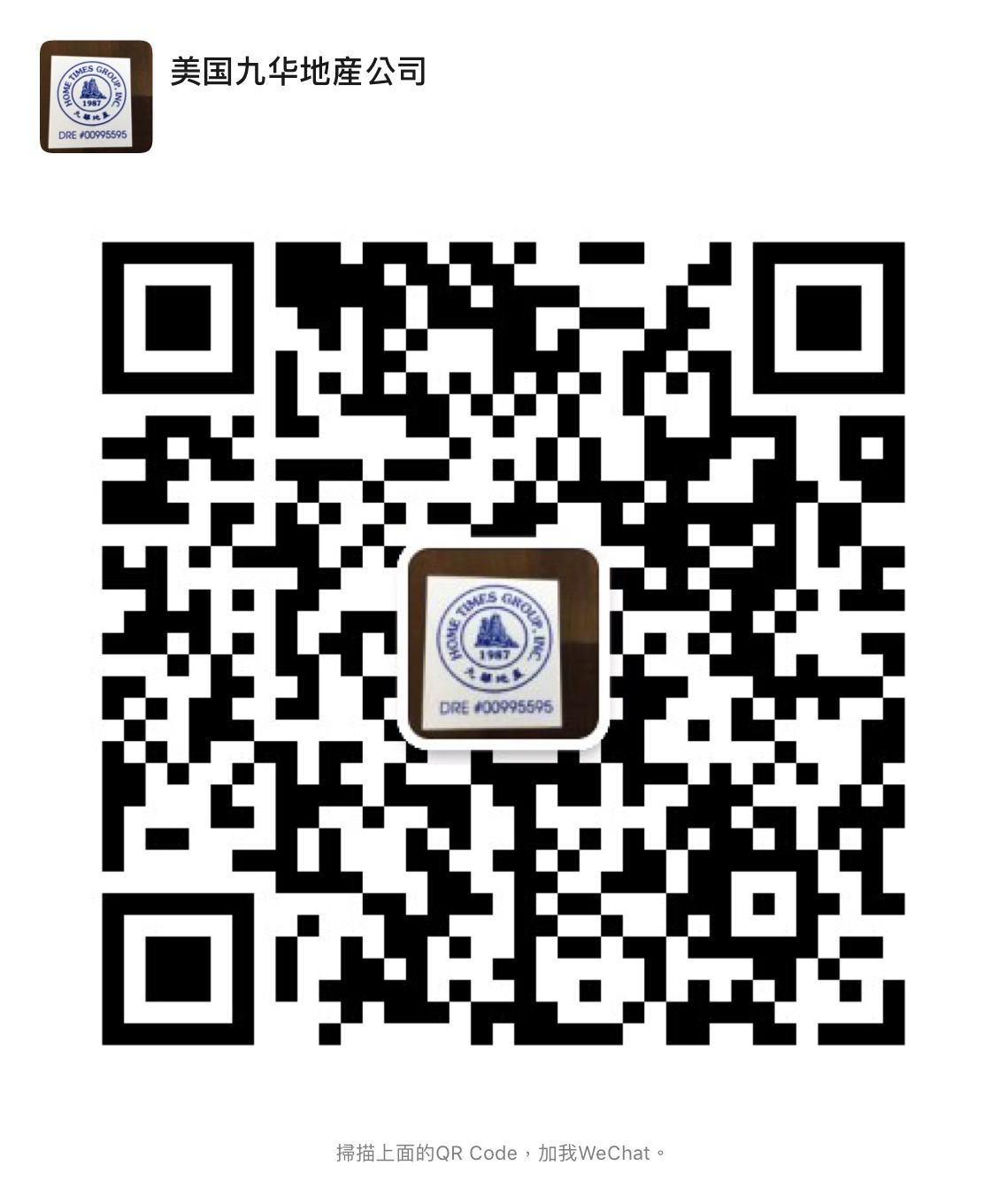 九华邮箱: HomeTimesRealty@Gmail.com / 强老师:VictorChiang@Yahoo.com九华地產网站是: www.USHome555.com